Assemblée Générale vendredi 10 juin 2016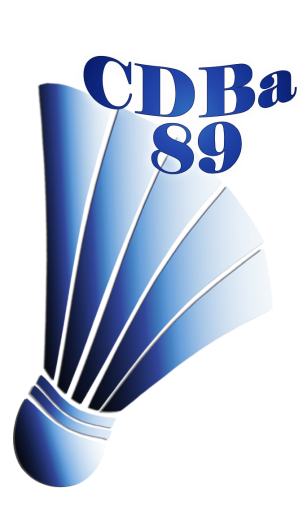 à 19h00 au Club House du Stade Auxerrois27 rue de Preuilly89000 AUXERRELes représentants des clubs sont convoqués. Les présidents ainsi que toute personne souhaitant assister sont cordialement invités.Ordre du jour :Vérification du quorumApprobation compte rendu AG 2014-2015Rapport moral du présidentRapport FinancierTarif du timbre départemental et cotisation ClubsElection du Conseil d’AdministrationCelui-ci se retire pour élire le Bureau et proposer un PrésidentElection du PrésidentDésignation des représentants à l’A.G. Ligue et consignes de voteFonctionnement des CommissionsQuestions diverses